ПРО ПРОВЕДЕННЯ ПЕРШОГО ПІДГОТОВЧОГО ЕТАПУ ДОСЛІДНО-ЕКСПЕРИМЕНТАЛЬНОЇ РОБОТИ ЗА ТЕМОЮ «ДОСЛІДЖЕННЯ СТАНУ КУЛЬТУРНОГО ФОНУ СУБ’ЄКТІВ ПЕДАГОГІЧНОЇ ДІЯЛЬНОСТІ У ВИМІРІ ЦІННІСНОГО СТАВЛЕННЯ ДО СЕБЕ, ІНШИХ, ДОВКІЛЛЯ». (січень – грудень 2021р)Відповідно до Положення Про порядок здійснення інноваційної освітньої діяльності, затвердженого наказом Міністерства освіти і науки України 
від 07.11.2000 № 522, зареєстрованого в Міністерстві освіти і науки України 26.12.2000 за № 946/5167 (зі змінами), Положення про експериментальний загальноосвітній навчальний заклад, затвердженого наказом Міністерства освіти і науки України від 20.02.2002 № 144, зареєстрованого в Міністерстві юстиції України від 13.05.2002 № 428/6716, керуючись підпунктом 20 пункту 8 Положення про Управління освіти і науки Черкаської обласної державної адміністрації, затвердженого розпорядженням Черкаської обласної державної адміністрації від 03.04.2020 № 196, та з метою оптимізації процесу морально-духовного виховання зростаючої особистості в умовах соціокультурних змін, особистісного самовдосконалення, творчого розвитку та саморозвитку, упровадження у практику роботи закладів загальної середньої освіти сучасних технологій формування ціннісного ставлення суб’єкта педагогічної діяльності 
до себе, інших, довкілля на базі експериментальних закладів проводиться дослідно-експериментальна робота за темою «Дослідження стану культурного фону суб’єктів педагогічної діяльності у вимірі ціннісного ставлення до себе, інших, довкілля».ЗАГАЛЬНІ ПОЛОЖЕННЯ З НАУКОВО-МЕТОДИЧНОГО ЗАБЕЗПЕЧЕННЯ ДОСЛІДНО-ЕКСПЕРИМЕНТАЛЬНОЇ РОБОТИ З ДОСЛІДЖЕННЯ СТАНУ КУЛЬТУРНОГО ФОНУ СУБ’ЄКТІВ ПЕДАГОГІЧНОЇ ДІЯЛЬНОСТІ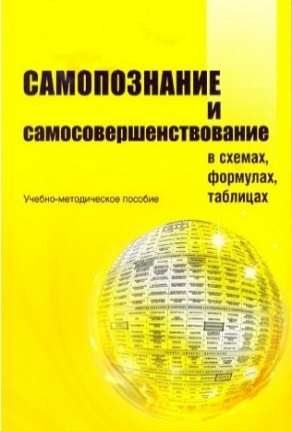 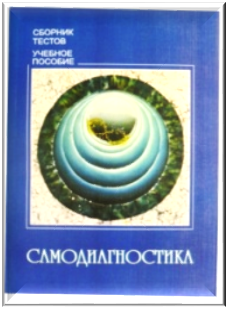 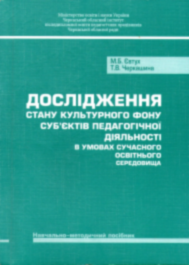 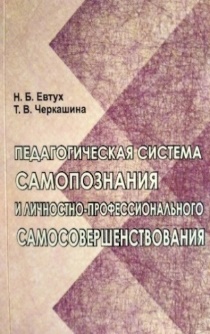 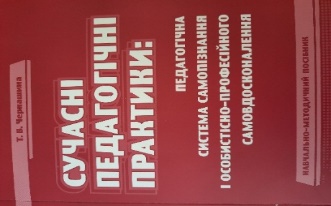 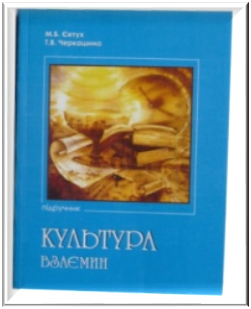 Науково-методичне забезпеченняХАРАКТЕРИСТИКА ОКРЕМИХ СКЛАДОВИХ КУЛЬТУРНОГО ФОНУ Проблеми глобального еволюціонізму, як відображання сучасної картини світу у багатоаспектній взаємодії особистості з універсальними законами всесвіту, дають уявлення про базові положення формування комунікативної культури: внутрішньої культури як вияву здатності до самопізнання і професійно-особистісного самовдосконалення і зовнішньої культури як можливості до миролюбної взаємодії у соціокультурному просторі, зокрема в освітньому середовищі. Хаос у думках, почуттях, бажаннях призводить до руйнування одвічних національних традицій, культурних цінностей, загальнолюдських норм і правил співжиття. На сучасному етапі розвитку людства потрібно призупинити процес беззмістовного руйнування духовно-моральних основ мирного співіснування. У цьому сенсі педагогічна система самопізнання та професійно-особистісного самовдосконалення виступає ефективним засобом формування культури бажань, емоцій, почуттів, думок, висловлювань, вчинків, що у сукупності складають індивідуальний ресурс сил. Про актуальність застосування методики «Дослідження стану культурного фону суб’єктів педагогічної діяльності в сучасній педагогічній практиці» свідчать сьогоденні проблеми щодо духовного оновлення самосвідомості, морального становлення та інтелектуального розвитку особистості в складних умовах зміни світоглядних орієнтирів та соціокультурних пріоритетів сучасності. Для окреслення кола спеціального впливу на розуміння необхідності підвищення культурних цінностей на засадах самопізнання і професійно-особистісного самовдосконалення доцільним є використання терміну «культурний фон». Поняття «культурний фон», базуючись на змістовому навантаженні тлумачень: культура – догляд, поліпшення, ушляхетнення тілесно-душевно-духовних сил, схильностей і здібностей людини, а отже, і ступінь їх розвитку; відповідно розрізняють культуру тіла, культуру душі і духовну культуру [99] і фон – загальні умови, середовище, в якому відбувається якась подія, оточення [55], в контексті проблеми відображає загальні умови, що забезпечують високий рівень особистісно-професійних досягнень у виробничій, суспільній та розумовій діяльності. Таким чином, свідома потреба починати з себе переосмислення меж дозволеного, за якими відбувається некерований процес руйнування вольового, емоційного, ментального імунітету як базових умов формування внутрішньої культури, стає одним з головних завдань сучасної педагогічної практики.Для дослідження стану культурного фону, в контексті окремих його складових, визначена так звана «норма», яка забезпечується низкою загальноприйнятих соціокультурних умов, зокрема:- уміння організовувати своє дозвілля: хобі; захоплення туризмом і подорожами; читання книг із подальшим публічним обговоренням; перегляд політичних і культурно-просвітницьких програм, фільмів, що збагачують морально; відвідування театру, виставок образотворчого мистецтва, концертів класичної музики, поетичних вечорів тощо;- регулярне заняття фізкультурою або спортом як елемент самоорганізації, спрямований на зміцнення сили волі та фізичного здоров’я;- відсутність хронічних захворювань як виявлений ступінь гармонізації структурно-змістових компонентів (бажань, емоцій, почуттів, думок) внутрішньої культури суб’єкта, спрямованого до самопізнання;- відсутність залежності від наркотиків як показник сили волі, що передбачає відмову не лише від уживання наркотичних речовин, а й від сильнодіючих лікарських препаратів;- відсутність бажання до вживання алкоголю як здатність до самокерування індивідуальним ресурсом сил, що унеможливлює вживання будь-якого виду психостимуляторів, у тому числі слабоалкогольних напоїв, незалежно від обставин: будні, свята, традиції, визначні дати і т. ін.;- відсутність звички до куріння як здібність розрізняти корисні і шкідливі впливи на емоційно-вольовий та фізичний стан передбачає не лише відмову від куріння, але й профілактично-пропагандистську діяльність у середовищі курців, у тому числі і шляхом особистого прикладу;- уміння висловлюватися, не застосовуючи нецензурну лексику як показник ментальної працездатності передбачає розвиток необхідного рівня інтелекту, моральності й здорового глузду.  Отже, такі негативні прояви як нецензурна лексика, куріння, алкоголь, наркотики свідомо виведені за межі «норми» культурного фону і є свідченням усталеної суспільної думки, яка формується виключно під впливом справедливих законів, доцільної економіки, чесної політики, гуманного суспільства і миротворчої філософії.На особливу увагу заслуговує той факт, що на самосвідомість учасників педагогічної співпраці може впливати лише той суб’єкт, який сам не обтяжений перерахованими вище негативними звичками. Досвід переконує, що будь-яка праця (фізична, інтелектуальна, духовна, ментальна) під впливом наркотиків є безперспективною і малоефективною, оскільки суб’єкт, обтяжений наркотичною залежністю, перебуває в несвідомому стані, тому досягнення якісних показників у його життєдіяльності унеможливлюється. Доведено, що нетверезий стан під впливом алкоголю, аналогічний до стану запаморочення, який призводить до фальшування знань, спотворення реального ходу подій, нелогічних висновків, тому суб’єкт, «озброєний» алкоголізованим мисленням є шкідливим й небезпечним для суспільства і як громадянин, і як фахівець. Встановлено, що дурман куріння здатен деформувати свідомість людини: спотворена уява малює бажаний світ, далекий від дійсності, у ньому немає конкретних справ, реальних механізмів для втілення запланованого, а слова й обіцянки є порожніми й лицемірними. Такий суб’єкт не здатний до самостійної діяльності, оскільки перебуває в залежності від своїх звичок: психологія раба не придатна до творення і завдає більше шкоди, ніж користі в справі, на яку було витрачено чимало часу, зусиль, засобів не лише своїх, а й оточення. Не потребує доведення той факт, що нецензурна лексика, яку використовують у повсякденні, породжує навколо джерела її поширення агресію і нерозуміння, безвір’я та страх, робить людину цинічною, свідчить про рівень її невігластва, руйнує ментальний план. Процес викорінення шкідливих уподобань, схильностей, звичок, як засвідчує досвід, необхідно починати з навчальних закладів з наступним поширенням його на інститути сім’ї і соціуму, із подальшою легалізацією встановленої «норми» в усіх сферах соціокультурного простору. Суб’єкти педагогічної діяльності, які не відповідають зазначеній «нормі» культурного фону, потребують особливого дослідження з застосуванням заходів щодо визначення їхньої подальшої професійної придатності як майбутніх фахівців. Окремі складові культурного фону дають підстави для структурування суб’єктів педагогічної діяльності за визначеними показниками на три характерні групи, які знаходяться поза межами означеної «норми». Серед них найчисленнішу групу (за результатами проведеного дослідження) складають ті, хто використовує в мовленні нецензурну лексику. Перша група  (її умовно можна назвати групою найбільш наближеною до нижньої межі «норми»), вимагає вживання невідкладних заходів із самопізнавальної діяльності з використанням різноманітних форм педагогічного  впливу: індивідуальних бесід, анкетування, тестування, проведення диспутів, семінарів, лекцій, екскурсій, залучення до активного суспільного життя [108]. Друга група, яка характеризується схильністю до використання у спілкуванні не лише нецензурних слів, але й  вживанням алкоголю та курінням, складніше піддається профілактичному впливу і потребує спеціальних заходів, передбачених індивідуальними оздоровчими програмами, які проводять кваліфіковані психологи. Особливо важко піддається виховним впливам третя група, яку складають ті, хто регулярно вживає наркотики, алкоголь, палить і нецензурно висловлюється. Суб’єкти третьої групи потребують оздоровчих заходів у спеціалізованих міжвузівських установах зі штатом психоаналітиків, психологів, психіатрів-наркологів, які б не лише лікували, але й з’ясовували можливості до подальшого навчання та майбутньої професійної діяльності: повернення до занять або продовження лікування в спеціальних стаціонарних закладах, з імовірним відрахування з навчального закладу як «професійно не придатного».На сучасному етапі розвитку самосвідомості дослідження культурного фону є необхідною і достатньою умовою формування внутрішньої культури розумно мислячого суб’єкта педагогічної діяльності (педагога і вихованця) і, як наслідок, досягнення високого рівня комунікативної педагогічної культури, зростання моральності, педагогічної майстерності та професіоналізму. Прийнята більшістю (понад 51% спільноти) означена «норма» дозволяє сформувати новий моральний образ розумно мислячого суб’єкту педагогічної діяльності, запобігти розповсюдженню нерозсудливості, безкультур’я, бездуховності, впровадити в педагогічний процес методики самопізнавальної діяльності. Такий процес є складним, багатовекторним та водночас творчим, оскільки вимагає взаємозумовленості бажань, можливостей, здібностей всіх учасників педагогічної співпраці, спрямованих на досягнення високого рівня комунікативної культури. 2. СТРУКТУРА ТА ЗМІСТ АНКЕТИ «ОКРЕМІ СКЛАДОВІ КУЛЬТУРНОГО ФОНУ СУБ’ЄКТУ ПЕДАГОГІЧНОЇ ДІЯЛЬНОСТІ» Реалізація пропонованої самодіагностичної методики з дослідження стану культурного фону визначається низкою істотних вимог, зокрема: структурно-змістовими параметрами (окремими складовими), необхідними умовами, якісними показниками. В сукупності вони складають «норму» культурного фону, наближення до якої свідчить про ефективність означеної методики. Дослідження проводиться методом анкетування, який передбачає отримання інформації на основі анкети «Окремі складові культурного фону суб’єктів педагогічної діяльності» (додаток А). Структурно анкета складається з шести інформаційно-аналітичних блоків і має такий формат. Змістовно анкета поділяється на адресний блок (1-й блок, який надає загальну характеристику респондента: стать, вік, соціальне походження – і має статус анонімного), функціонально-аналітичні блоки (2-й, 3-й, 4-й, 5-й, які дозволяють визначити ставлення до досліджуваної вади: використання нецензурних слів, паління, уживання алкоголю і наркотиків, з’ясувати причину її виникнення, окреслити умови формування, дізнатися про вік, у якому сформувалася зазначена залежність, дають можливість опитуваному висловити власне ставлення до вади, продемонструвати прагнення або небажання позбутися її) та аналітико-прогностичного (6-й блок, який відображає читацький інтерес до літератури різних напрямів та складає певне уявлення про цілеспрямованість респондента до формування свого інтелекту та духовного збагачення).Запитання у блоці – закриті і передбачають альтернативну відповідь «так», «ні». Опитуваний відзначає тільки той варіант із повного набору відповідей, який співпадає з його думкою. Підвищенню рівня достовірності відповідей  сприяє закладена в анкеті можливість ухилитися від відповіді на певні запитання, висловити невизначену думку – «не задумувався».Для перевірки компетентності та щирості респондента до анкети включено дублюючі запитання (в кожному інформаційно-аналітичному блоці), що дає змогу визначити ставлення респондента до вади, виявити прагнення позбутися негативних рис, усвідомити шкоду від  їхнього впливу на фізичне й моральне здоров’я, а також мотиваційну спрямованість, яка дозволяє з’ясувати головну причину виникнення вади серед запропонованих. Таким чином, анкетування дає можливість виявити здатність до аналізу особистих бажань і почуттів, зорієнтувавши респондента на об’єктивне оцінювання власних досягнень або невдач. Принцип анонімності, закладений в анкеті, зумовлює якість емпіричної інформації. 3. АНКЕТА  «ОКРЕМІ СКЛАДОВІ КУЛЬТУРНОГО ФОНУ СУБ’ЄКТА ПЕДАГОГІЧНОЇ ДІЯЛЬНОСТІ»БЛОК 1Зазначте, будь ласка:1.1. свою стать:   чол._____ жін._____	1.2. свій вік______	1.3. місце свого проживання: місто__________село________________1.4. назву навчального закладу (ВНЗ, школа)____________________1.5. дату заповнення_____________БЛОК 22.1. Чи використовуєте Ви нецензурні слова в побуті? так      ні 2.2. Якщо  відповідь  «так»,  то зазначте  причину,  що  спонукала Вас  використовувати нецензурні слова: наслідування батьків, старших наслідування друзів наслідування кіногероїв (акторів, співаків тощо) тому що більшість з оточення використовує в розмові нецензурні слова (мода) тому що подобається (звик) не визначився2.3. Коли Ви вперше нецензурно висловилисядо 10 років 	до 16 років 	після 20 років  	2.4. Чи   замислювалися  Ви,   що  нецензурні  слова  негативно  впливають   на  здоров'я оточення?так      ні 2.5. Чи усвідомлюєте Ви, що нецензурні слова руйнують психіку людини? так      ні 2.6. Чи намагались Ви відмовитись від використання нецензурних слів у побуті: так      ні 	БЛОК З3.1. Дайте відверту відповідь на запитання: «Ви курите?»  так      ні  	3.2. Якщо відповідь «так», то зазначте причину, що спонукала вас до куріння: наслідування батьків, старших	 наслідування друзів	 наслідування кіногероїв (акторів, співаків тощо)	 тому що більшість з оточення курить (мода)	 тому що подобається (звик)	 не визначився	3.3. Коли Ви спробували вперше курити?до 10 років 	до 16 років 	після 20 років  	3.4. Чи усвідомлюєте Ви, що тютюнокуріння – це шкідлива звичка?так      ні  	3.5. Чи намагалися Ви покинути курити? так      ні 	3.6. Чи замислювалися Ви про здоров'я нащадків?так      ні 	БЛОК 44.1. Дайте відверту відповідь на запитання: «Чи вживаєте Ви алкоголь?»так      ні   4.2. Якщо відповідь «так», то зазначте причину, що спонукала Вас до вживання алкоголю: наслідування батьків, старших	 наслідування друзів наслідування кіногероїв (акторів, співаків тощо)	 тому що оточення вживає алкогольні напої (мода)	 тому що подобається (звик)	 не визначився	4.3. Коли вперше Ви спробували алкоголь?до 10 років 	до 16 років 	після 20 років  	4.4. Чи знаєте Ви, що вживання алкоголю негативно впливає на розумову діяльність людини?так      ні   4.5. Чи намагалися Ви відмовитися від вживання алкоголю?так      ні   4.6. Чи замислювалися Ви про здоров'я нащадків? так      ні   БЛОК 55.1. Дайте відверту відповідь на запитання: «Чи вживаєте Ви наркотичні речовини?» так      ні   цигарки з наркотичними речовинами: так      ні   пігулки: так      ні   ін'єкції: так      ні   5.2. Якщо   відповідь   «так»,   то   зазначте   причину,   що   спонукала   Вас   до вживання наркотиків: наслідування батьків, старших	 наслідування друзів	 наслідування кіногероїв (акторів, співаків тощо) 	 тому що оточення вживає наркотики (модно)  тому що подобається (звик)	 не визначився	5.3. Коли вперше Ви спробували наркотики:до 10 років 	до 16 років 	після 20 років  	5.4. Чи намагалися Ви відмовитися від уживання наркотиків?так      ні     покинув 5.5. Чи знаєте Ви, що вживання наркотичних речовин руйнує ментальну діяльність?так      ні     	5.6. Чи замислювалися Ви про здоров'я нащадків? так      ні     	БЛОК 66.1. Які книжки Ви читаєте? про кохання	 детективи	 про політику	 наукові праці: монографії, енциклопедії, словники, статті тощо	 поезії	 філософські твори	 Святе писання	6.2. Чи знаєте Ви, що знання – це духовна сила?так      ні      не замислювався 4. МЕТОДИЧНІ РЕКОМЕНДАЦІЇ З ПРОВЕДЕННЯ ПСИХОЛОГО-ПЕДАГОГІЧНОГО АНКЕТУВАННЯ «ОКРЕМІ СКЛАДОВІ КУЛЬТУРНОГО ФОНУ СУБ’ЄКТІВ ПЕДАГОГІЧНОЇ ДІЯЛЬНОСТІ» Об’єктивність самоаналізу з дослідження стану культурного фону суб’єкта педагогічної діяльності (випадковість наданих відповідей), ступінь щирості корегується безпосередньо методикою проведення анкетування, в основу якої покладено принципи співробітництва, взаємоповаги, рівноправ’я і свободи вибору: «Чи хочу я добровільно брати участь у пропонованому дослідженні індивідуального ресурсу сил?».Зниження рівня страху, що перешкоджає неупередженому самооцінюванню респондента, досягається гарантуванням дотримання принципів анонімності й невтручання, наданням права добровільної участі в процесі анкетування.Активізація респондента до об’єктивного самоаналізу та самооцінки із створення індивідуального портрету за окремими складовими культурного фону реалізується методом переконання у вигляді бесіди на зразок: «Відомо, як непросто об’єктивно оцінити себе, оскільки страх побачити свою недосконалість перешкоджає цьому. Однак здатність подолати в собі відчуття небезпеки й сорому, побачити себе не таким, як звик усвідомлювати в думках, відкриває перед людиною необмежені можливості для творчості, робить її рішучою, правдивою і вдячною за надані життям умови пізнати себе, свої здібності і свої внутрішні сили. Тому максимально правдиві відповіді на запропоновані запитання є кроком до безстрашності – кроком до самотворення та творчої самореалізації». Такі прості, невимогливі звернення дозволяють респонденту наблизити свої відповіді до достатнього ступеня щирості, виявити відповідальне ставлення до самоаналізу, з’ясувати  щирість намірів, побачити себе без прикрас. Виконання поставлених завдань, послідовна відповідь на запропоновані в анкеті запитання сприяють об’єктивному та адекватному аналізу особистих уподобань, схильностей і звичок, надають можливість трансформування негативних проявів у структурі індивідуального ресурсу сил. У підсумку проведеного анкетування рекомендується стисла завершальна бесіда, яка базується на достовірних фактах наукових досліджень про руйнівний вплив нецензурних, вульгарних слів на свідомість людини і спонукає учасників самоаналізу до роздумів про категорії «добра» і «зла», наближає до розуміння необхідності свідомого вибору свого подальшого життєвого спрямування. Зміцненню довіри як необхідної складової взаємоповаги між учасниками педагогічної співпраці сприяє об’єктивація самооцінки особистісно-професійних якостей в структурі індивідуального ресурсу сил. Досвід засвідчує, що оцінити іншого з мінімальним виявом суб’єктивізму може лише той, хто здатний об’єктивно оцінити особистий рівень самосвідомості, свої знання та вміння.5. ВІДОМІСТЬ ЗВЕДЕНИХ ДАНИХ З ПРОВЕДЕНОГО АНКЕТУВАННЯЗАГАЛЬНІ ПОКАЗНИКИНавчальний заклад (однорідна соціальна група тощо)_____________________Дата проведення анкетування_________________________________________Продовження таблиці Продовження таблиці Закінчення таблиці Дослідження стану культурного фону суб’єктів педагогічної діяльності проводиться у відповідності до нижньої границі «норми», яка визначається окремими її  складовими, зокрема: відсутністю залежності від наркотичних речовин; відсутністю пристрасті до вживання алкоголю; відсутністю звички палити; відсутністю у мовленні нецензурних слів; наявністю читацького інтересу до художньої, політичної, професійної та філософської літератури, Святого Письма.6. ОЦІНЮВАННЯ РІВНЯ СФОРМОВАНОСТІ КУЛЬТУРНОГО ФОНУ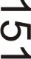 7. ПРИКЛАД ПОБУДОВИ КАРТИ КУЛЬТУРНОГО ФОНУ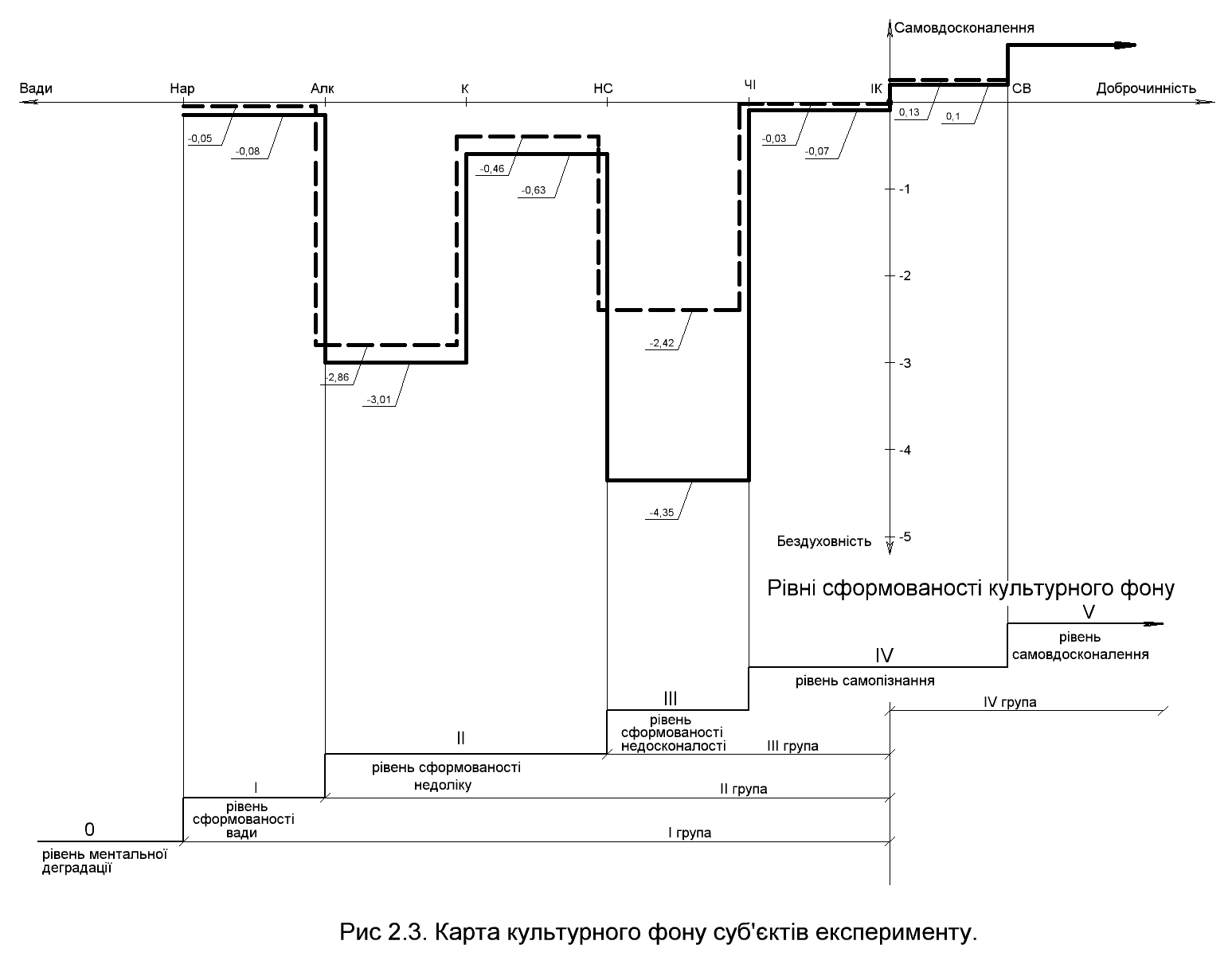 8. ВИСНОВКИУзагальнення результатів з педагогічного дослідження стану культурного фону суб’єктів педагогічної діяльності засвідчує, що в процесі визначення окремих складових культурного фону і побудови на основі отриманих результатів «карти культурного фону» чітко зафіксовано шість рівнів: чотири з яких розташовані в її межах, два виходять за встановлені межі і, які відповідають наступній класифікації: «О-ий рівень» – рівень ментальної деградації; «І-ий рівень» – рівень сформованості вади; «ІІ-ий рівень» – рівень сформованості недоліків; «ІІІ-ій рівень» – рівень сформованості недосконалості; «ІV-ий рівень» – рівень готовності до самопізнання; «V-ий рівень» – рівень системного самопізнання та особистісно-професійного самовдосконалення.Характеристики представлених рівнів, які лежать у межах «карти культурного фону», відображають внутрішні якості суб’єктів педагогічної діяльності та відповідають параметрам сформованих груп (у відповідності до прийнятої «норми»), що забезпечує можливість адекватного педагогічного впливу на кожну з них. Педагогічні спостереження засвідчують, що добровільне і свідоме входження суб’єктами педагогічної діяльності в систему самопізнання та особистісно-професійного самовдосконалення сприяє об’єктивації самооцінки власної недосконалості, усвідомленню мети й завдань, спрямованих на трансформацію індивідуального ресурсу сил задля досягнення більш високого рівня комунікативної культури у сучасному соціокультурному середовищі. Результати дослідження стану культурного фону суб’єктів педагогічної діяльності можуть бути використані в практичній діяльності педагогічних працівників. Аналізуючи «карту культурного фону», педагог отримує виняткову можливість сформувати уявлення про кількісно-якісну структуру навчальної групи відповідно до рівнів культурного фону. Обираючи й застосовуючи необхідні методи педагогічного впливу для кожної з сформованих груп, педагог може максимально сконцентрувати свою увагу на тих суб’єктах, які відповідають «нормі», допомагаючи їм зміцнити вольовий, емоційний, ментальний імунітет, протистояти непоміркованості, аморальності, безкультур’ю. Цілеспрямовану роботу із складання «Карти культурного фону» доцільніше організовувати на початку навчального процесу. Використання методу анкетування як ефективного, наочного та низьковитратного дозволяє педагогу своєчасно відреагувати на отримані результати, скласти відповідні плани з подальшої цілеспрямованої виховної роботи та здійснити контроль за його реалізацією, спрямувати зусилля учасників дослідно-експериментальної роботи на підвищення рівня особистісно-професійного самовдосконалення, сформованості комунікативної культури засобами самопізнання.№з/пНазва аналізованого компоненту блокуКількісний показникВідносний показник (%)Результати блоку № 1Результати блоку № 1Результати блоку № 1Результати блоку № 11.1Стать: чоловіча1.1            жіноча1.2Вік: до  10 років 1.2        до18 років1.2        понад 20 років1.3Місце проживання: місто (у тому числі жіночої статі)1.3село (у тому числі жінки)1.4Загальна кількість опитаних, що не використовують ненормативну лексику, не курять, не вживають алкоголь та наркотики (тому числі жінки)1.5 Індекс культури «ІК» (відносна величина кількості респондентів, хто не має зазначених вад до кількості респондентів, хто має зазначені вади) Результати блоку № 2Результати блоку № 2Результати блоку № 2Результати блоку № 22.1Загальна кількість тих, хто використовує ненормативну лексику (у тому числі жінки) 2.2Причини, що спонукають до використання ненормативної лексики:2.2наслідування батькам, дорослішим (у тому числі жінки)2.2наслідування друзям (у тому числі жінки)2.2наслідування кіногероям, артистам, співакам тощо (у тому числі жінки)2.2тому, що більшість з оточення використовує у розмові ненормативну лексику, мода (у тому числі жінки)2.2тому, що подобається, звик (у тому числі жінки)2.2    не визначився звик (у тому числі жінки)2.3Коли вперше нецензурно висловився: до 10 років2.3до 16 років2.3після 20 років 2.4Коли вперше нецензурно висловився і продовжує: до 10 років 2.4до 16 років 2.4після 20 років2.5Чи замислювалися, що нецензурні слова негативно впливають на здоров’я оточуючих:так (у тому числі жінки)2.5ні (у тому числі жінки)2.6Чи знаєте, що куріння руйнують психіку: так (у тому числі жінки)2.6ні (у тому числі жінки)Загальний показник «НС» (у тому числі жінки)Загальний показник «НС» (у тому числі жінки)Результати блоку № 3Результати блоку № 3Результати блоку № 3Результати блоку № 33.1Загальна кількість тих, хто курить (у тому числі жінки) 3.2Причини куріння:3.2наслідування батькам, дорослішим (у тому числі жінки)3.2наслідування друзям (у тому числі жінки)3.2наслідування кіногероям,артистам,співакам тощо (у тому числі жінки)3.2тому, що більшість з оточення використовує у розмові ненормативну лексику, мода (у тому числі жінки)3.2тому, що подобається, звик (у тому числі жінки)3.2не визначився (у тому числі жінки)3.3Коли вперше почав курити: до 10 років3.3до 16 років3.3після 20 років3.4Коли вперше почав курити і продовжуєте: до 10 років3.4до 16 років3.4після 20 років3.5Чи замислювалися, що куріння шкідлива звичка:так (у тому числі жінки)3.5ні (у тому числі жінки)3.6Чи замислювалися про здоров’я нащадків : так (у тому числі жінки)3.6ні (у тому числі жінки)3.7Чи намагалися покинути курити: так (у тому числі жінки)3.7ні (у тому числі жінки)Загальний показник «КР» (у тому числі жінки)Загальний показник «КР» (у тому числі жінки)Результати блоку № 4Результати блоку № 4Результати блоку № 4Результати блоку № 44.1Загальна кількість тих, що вживають алкоголь4.2Причини, що спонукали до вживання алкоголю:4.2наслідування батькам, дорослішим (у тому числі жінки)4.2наслідування друзям (у тому числі жінки)4.2наслідування кіногероям,артистам,співакам тощо (у тому числі жінки)4.2тому, що більшість з оточення використовує у розмові ненормативну лексику, мода (у тому числі жінки)4.2тому, що подобається, звик (у тому числі жінки)4.2не визначився (у тому числі жінки)4.3Коли вперше почав вживати алкоголь: до 10 років4.3до 16 років4.3після 20 років4.4Коли вперше почав вживати алкоголь і продовжуєте: до 10 років4.4до 16 років4.4після 20 років4.5Чи замислювалися, що вживання алкоголю шкідливо впливає на розумову діяльність людини:так (у тому числі жінки)4.5ні (у тому числі жінки)4.6Чи замислювалися про здоров’я нащадків : так (у тому числі жінки)4.6ні (у тому числі жінки)4.7Чи намагалися покинути: так (у тому числі жінки)4.7ні (у тому числі жінки)Загальний показник «АЛК» (у тому числі жінки)Загальний показник «АЛК» (у тому числі жінки)Результати блоку № 5Результати блоку № 5Результати блоку № 5Результати блоку № 55.1Загальна кількість тих, що вживають наркотики (у тому числі жінки)5.2Причини, що спонукали до вживання наркотиків:5.2наслідування батькам, дорослішим (у тому числі жінки)5.2наслідування друзям (у тому числі жінки)5.2наслідування кіногероям,артистам,співакам тощо (у тому числі жінки)5.2тому, що більшість з оточення використовує у розмові ненормативну лексику, мода (у тому числі жінки)5.2тому, що подобається, звик (у тому числі жінки)не визначився (у тому числі жінки)5.3Коли вперше почав вживати наркотики: до 10 років5.3до 16 років5.3після 20 років5.4Коли вперше почав вживати наркотики і продовжуєте: до 10 років5.4до 16 років5.4після 20 років5.5Чи замислювалися, що вживання наркотиків руйную розумову здатність людини:так (у тому числі жінки)5.5ні (у тому числі жінки)5.6Чи замислювалися про здоров’я нащадків : так (у тому числі жінки)5.6ні (у тому числі жінки)5.7Чи намагалися покинути: так (у тому числі жінки)5.7ні (у тому числі жінки)Загальний показник «АЛК» (у тому числі жінки)Загальний показник «АЛК» (у тому числі жінки)Результати блоку № 5Результати блоку № 5Результати блоку № 5Результати блоку № 56.1Загальна кількість тих, що читає книжки (у тому числі жінки)про кохання(у тому числі жінки)Детективи (у тому числі жінки)про політику (у тому числі жінки)наукові праці: монографії, енциклопедії, словники тощо (у тому числі жінки)поезії (у тому числі жінки)філософські твори (у тому числі жінки)Святе писання (у тому числі жінки)6.2Чи знаєте, що знання – це духовна сила:так (у тому числі жінки)6.2ні (у тому числі жінки)Загальний показник  читацького інтересу «ЧІ» (у тому числі жінки)Загальний показник  читацького інтересу «ЧІ» (у тому числі жінки)Кіль-кість умовних балівРівень сформованості культурного фонуХарактеристика рівня сформованості культурного фонуХарактеристика за ступенем правдивості, що домінуєГраниця культурного фону Заходи> 98Високий рівень, позначений на «карті культурного фону» як  V рівень Відображає здатність до системного само-вдосконаленняВідкритий. Відвертий(стійкий вольовий, емоційний, ментальний імунітет)Верхня границя культурного фону Системне особистісно-професійне само-вдосконалення97-83Достатній рівень, позначений на «карті культурного фону» як  IV рівеньВідображає здатність до свідомого самопізнанняПравдивий. Здивований собою та оточеннямСередня границя культурного фону (самоорганізація)Свідома участь у програмі «Культура взаємин»82-68Середній рівень, позначений на «карті культурного фону» як «ІІІ рівеньВідображає наявність недосконалостей в індивідуальному ресурсі силУпертий. Неправдивий. Перебільшення чи применшення у сприйнятті зовнішнього середовищаНижня границя культурного фону (вживання нецензурних слів)Самообмеження. Рекомендована участь у програмі «Культура взаємин»67-53Низький, позначений на «карті культурного фону» як ІІ рівеньВідображає наявність недоліків в індивідуальному ресурсі сил  Хитрий. Очевидне сприймає за дійсне. Підлесник. Уявне сприймає за дійсне.Низький рівень вольового імунітету (вживання нецензурних слів, алкоголю, куріння)Потребує додаткових консультацій психолога52-38Наднизький, позначений на «карті культурного фону» як І рівеньВідображає наявність вад в індивідуальному ресурсі сил  Лицемірний. Сприймає бажане за дійсне.Залежність від стороннього впливу (вживання алкоголю та наркотиків)Потребує допомоги психотерапевта< 37Рівень ментальної деградації, позначений на «карті культурного фону» як 0 рівеньВідображає руйнацію  індивідуального ресурсу сил  Фальшивий. Викривлення дійсності.Стійка залежність від вадиПідлягає ізоляції з соціокультурного середовища